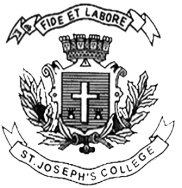 ST. JOSEPH’S COLLEGE (AUTONOMOUS), BANGALORE-27END SEMESTER EXAMINATION: JULY 2022B.VOC. VISUAL MEDIA AND FILMMAKING – II SEMESTER VOF 2221: Film AppreciationTime: 2 hours							Max Marks- 60This question paper has ONE printed page and TWO partsAnswer any FOUR questions in 250 words each: 	(4 x 9 = 36)Write a short note on symbolism used in the movie Psycho (1960).Define film noir as a genre. What are its characteristics that are utilized in the movie Citizen Kane (1941)?Analyse the climax of the movie Pather Panchali (1955). What does it signify? How does it emphasize a change in the character Apu?Write a short note on the role of women in Pyaasa (1957).Discuss how  landscape is used in the movie Village Rockstars (2017). Analyse the landscape’s connection to the theme of the movie. Answer any TWO questions in 350 words each: (2 x 12 = 24)How does the movie Sairat (2016) portray the prevalence of caste discrimination in India? Discuss how the movie differs from some of the most popular Hindi films which celebrate lifestyles and consumption. Write in detail the various themes of the movie Persona (1966). Analyse how mise-en-scene, cinematography and editing help convey its themes. Write a critical review of the movie The Godfather (1972) based on the filmmaking concepts and techniques you learned in Film appreciation course.									VOF 2221_22_B